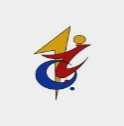 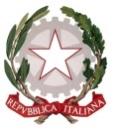 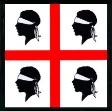 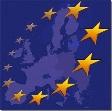 ISTITUTO COMPRENSIVO  n.1 -  PORTO TORRES                       SCUOLA DELL’INFANZIA - SCUOLA PRIMARIA – SCUOLA SECONDARIA 1° GRADOTel. 079/501283 - Fax 079/501001 -  e-mail: ssic841007@istruzione.it       PEC:    ssic841007@pec.istruzione.itwww.comprensivo1portotorres.gov.itDICHIARAZIONE ESTENSIONE ASSICURAZIONE INFORTUNI PERSONALE SCUOLAIl/La sottoscritt__ ___________________________________________ nato/a a ______________ il _____________, in servizio nell’a.s______ presso codesto Istituto in qualità di:DocenteATADichiara di aderire alla copertura assicurativa, presentata nella Circolare n. _____ del ____________, con la seguente scelta:BASE € 10,00;ESTESA € 50,00.Porto Torres,_____________ firma per esteso_______________________